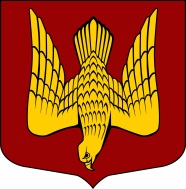 АДМИНИСТРАЦИЯМУНИЦИПАЛЬНОГО ОБРАЗОВАНИЯСТАРОЛАДОЖСКОЕ СЕЛЬСКОЕ ПОСЕЛЕНИЕВолховского муниципального районаЛенинградской областиП О С Т А Н О В Л Е Н И Еот_12 апреля 2021 года   							№ __48__с. Старая ЛадогаВолховского района Ленинградской областиОб утверждении Порядка размещения сведений о доходах, расходах, об имуществе и обязательствах имущественного характера муниципальных служащих администрации муниципального образования Староладожское сельское поселение Волховского муниципального района Ленинградской области и руководителя муниципального бюджетного учреждения МБУДОКС  ИДЦ «Старая Ладога», и членов их семей в сети Интернет на официальном сайте администрации муниципального образования Староладожское сельское поселение Волховского муниципального района Ленинградской области   В соответствии с частью 6 статьи 8 Федерального закона от 25.12.2008 г. № 273- ФЗ "О противодействии коррупции", Указом Президента РФ от 08.07.2013 г. № 613  "Вопросы противодействия коррупции"п о с т а н о в л я ю:Утвердить Порядок размещения сведений о доходах, расходах, об имуществе и обязательствах имущественного характера муниципальных служащих администрации муниципального образования Староладожское сельское поселение Волховского муниципального района и руководителя муниципального бюджетного учреждения МБУДОКС  ИДЦ «Старая Ладога», и членов их семей в сети Интернет на официальном сайте администрации муниципального образования Староладожское сельское поселение Волховского муниципального района Ленинградской области.Утвердить форму размещения сведений о доходах, расходах, об имуществе и обязательствах имущественного характера муниципальных служащих администрации муниципального образования Староладожское сельское поселение Волховского муниципального района и руководителя муниципального бюджетного учреждения МБУДОКС  ИДЦ «Старая Ладога» и членов их семей на официальном сайте администрации и предоставления этих сведений общероссийским средствам массовой информации для опубликования согласно приложению 2 к настоящему постановлению.Постановление от 12.04.2013 г. № 53 "Об утверждении Порядка размещения сведений о доходах, об имуществе и обязательствах имущественного характера лиц, замещающих должность муниципальной службы в администрации муниципального образования Староладожское сельское поселение Волховского муниципального района Ленинградской области и руководителя муниципального бюджетного учреждения МОБУДОКС  ИДЦ «Старая Ладога», и членов их семей в сети Интернет на официальном сайте администрации муниципального образования Староладожское сельское поселение Волховского муниципального района Ленинградской области" в редакции от 01.03.2019 года № 23/1 считать утратившим силу.Настоящее постановление опубликовать в средствах массовой информации, разместить на официальном сайте муниципального образования Староладожское сельское поселение в сети Интернет. Постановление вступает в силу на следующий день после его официального опубликования.Контроль за исполнением настоящего постановления оставляю за собой.       Глава администрации                                                                    Н.О. ЕрмакПриложение 1     к постановлению главы администрации муниципального образования Староладожское сельское поселение Волховского муниципального района Ленинградской области «12» апреля 2021 г.  № 48Порядок размещения сведений о доходах, расходах, об имуществе и обязательствах имущественного характера муниципальных служащих администрации муниципального образования Староладожское сельское поселение Волховского муниципального района Ленинградской области и руководителя муниципального бюджетного учреждения МБУДОКС  ИДЦ «Старая Ладога», и членов их семей в сети Интернет на официальном сайте администрации муниципального образования Староладожское сельское поселение Волховского муниципального района Ленинградской области1. Настоящий порядок устанавливает обязанность администрации муниципального образования Староладожское сельское поселение Волховского муниципального района Ленинградской области по размещению сведений о доходах, расходах, об имуществе и обязательствах имущественного характера муниципальных служащих администрации муниципального образования Староладожское сельское поселение руководителя муниципального бюджетного учреждения МБУДОКС  ИДЦ «Старая Ладога» (далее – муниципального бюджетного учреждения), их супругов и несовершеннолетних детей в сети Интернет на официальном сайте администрации муниципального образования Староладожское сельское поселение Волховского муниципального района Ленинградской области (далее – официальный сайт).2. На официальном сайте размещаются следующие сведения о доходах, расходах, об имуществе и обязательствах имущественного характера:1) перечень объектов недвижимого имущества, принадлежащих муниципальному служащему и руководителю муниципального бюджетного учреждения, его супруге (супругу)  и несовершеннолетним детям на праве собственности или находящихся в их пользовании, с указанием вида, площади и страны расположения каждого из них;2) перечень транспортных средств, с указанием вида и марки, принадлежащих муниципальному служащему и руководителю муниципального бюджетного учреждения, его супруге (супругу) и несовершеннолетним детям;3) декларированный годовой доход муниципального служащего и руководителю муниципального бюджетного учреждения, его супруги (супруга) и  несовершеннолетних детей; 4) сведения об источниках получения средств, за счет которых совершены сделки (совершена сделка) по приобретению земельного участка, другого объекта недвижимого имущества, транспортного средства, ценных бумаг (долей участия, паев в уставных (складочных) капиталах организаций), цифровых финансовых активов, цифровой валюты, если общая сумма таких сделок (сумма такой сделки) превышает общий доход муниципального служащего и руководителю муниципального бюджетного учреждения, его супруги (супруга) за три последних года, предшествующих отчетному периоду.3. В размещаемых на официальном сайте для опубликования сведениях о доходах, об имуществе и обязательствах имущественного характера запрещается указывать:1) иные сведения (кроме указанных в пункте 2 настоящего порядка) о доходах муниципального служащего и руководителя муниципального бюджетного учреждения, его супруги (супруга)  и несовершеннолетних детей, об имуществе, принадлежащем на праве собственности названным лицам, и об их обязательствах имущественного характера;2) персональные данные супруги (супруга), детей и иных членов семьи лица, муниципального служащего и руководителя муниципального бюджетного учреждения;3) данные, позволяющие определить место жительства, почтовый адрес, телефон и иные индивидуальные средства коммуникации муниципального служащего и руководителя муниципального бюджетного учреждения, его супруги (супруга)  и иных членов семьи;4) данные, позволяющие определить местонахождение объектов недвижимого имущества, принадлежащих лицу, муниципального служащего и руководителя муниципального бюджетного учреждения, его супруге (супругу), детям, иным членам семьи на праве собственности или находящихся в их пользовании;5) информацию, отнесенную к государственной тайне или являющуюся конфиденциальной.4. Сведения, указанные в пункте 2 настоящего Порядка, размещаются на официальном сайте администрации в 14-дневный срок со дня истечения срока, установленного для подачи справок о доходах, расходах, об имуществе и обязательствах имущественного характера муниципальными служащими и руководителем муниципального бюджетного учреждения.5. На основании сведений, предоставленных муниципальными служащими и руководителем муниципального бюджетного учреждения должностное лицо администрации, ответственное за кадровую работу формирует сводную таблицу сведений, указанных в пункте 2 настоящего Порядка, по форме согласно приложению 2 к настоящему Порядку (далее – сводная таблица) и размещает ее на официальном сайте администрации.	6. При размещении на официальном сайте администрации сведений за каждый последующий год указанные сведения, размещенные в предыдущие годы, сохраняются на официальном сайте администрации.	7. В случае, если муниципальные служащие или руководитель муниципального бюджетного учреждения предоставили уточненные сведения о доходах, расходах, об имуществе и обязательствах имущественного характера и если, эти сведения подлежат размещению на официальном сайте администрации в соответствии с пунктом 2 настоящего Порядка,  должностное лицо администрации, ответственное за кадровую работу формирует сводную таблицу и размещает ее на официальном сайте администрации в 3-х-дневный срок после представления уточненных сведений.	8. В случае, если гражданин назначен на должность муниципальной службы или руководитель муниципального бюджетного учреждения  после даты, указанной в пункте 5 настоящего Порядка,  должностное лицо администрации, ответственное за кадровую работу формирует сводную таблицу и размещает ее на официальном сайте администрации в срок не позднее 1 месяца со дня представления сведений о доходах, расходах,  об имуществе и обязательствах имущественного характера.	9. Должностное лицо администрации, ответственное за кадровую работу:	9.1.  в течение трех рабочих дней со дня поступления запроса от общероссийского средства массовой информации сообщает о нём муниципальному служащему или руководителю муниципального бюджетного учреждения, в отношении которого поступил запрос;	9.2. в течение семи рабочих дней со дня поступления запроса от общероссийского средства массовой информации обеспечивает предоставление ему сведений, указанных в пункте 2 настоящего порядка, в том случае, если запрашиваемые сведения отсутствуют на официальном сайте. 	10. Должностное лицо администрации, ответственное за кадровую работу  несет в соответствии с законодательством Российской Федерации ответственность за несоблюдение настоящего Порядка, а также за разглашение сведений, отнесенных к государственной тайне или являющихся конфиденциальными.ФОРМАразмещения сведений о доходах, расходах, об имуществе и обязательствах имущественного характера муниципальных служащих и руководителя муниципального бюджетного учреждения  и членов их семей на официальном сайте администрации и предоставления этих сведений средствам массовой информации для опубликования Приложение 2 к постановлению главы администрации муниципального образования Староладожское сельское поселение Волховского муниципального района Ленинградской области «12» апреля 2021 г.  № 48ФИО муниципального служащего (супруга(ги)), несовершеннолетнего ребенка без указания ФИО)Замещаемая должность муниципальной службыОбщая сумма декларированного дохода за соответствующий годНедвижимое имущество, принадлежащее на праве собственности, вид собственностиНедвижимое имущество, принадлежащее на праве собственности, вид собственностиНедвижимое имущество, принадлежащее на праве собственности, вид собственностиНедвижимое имущество, находящееся в пользованииНедвижимое имущество, находящееся в пользованииНедвижимое имущество, находящееся в пользованииВид и марка транспортных средств, принадлежащих на праве собственности Сведенияоб источниках получения средств, за счёт которых совершена сделка (вид приобретённого имущества, источники)Видобъекта недвижимостиПлощадь (кв.м.)Страна расположенияВидобъекта недвижимостиПлощадь (кв.м.)Страна расположения